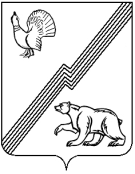 АДМИНИСТРАЦИЯ ГОРОДА ЮГОРСКАХанты-Мансийского автономного округа – Югры ПОСТАНОВЛЕНИЕот  28 июля 2017 года 									          № 1848О внесении изменений в постановление администрации города Югорска от 31.11.2016 № 3034 «О системе управления проектной деятельностью в администрации города Югорска»В связи с организационно-штатными изменениями в администрации города Югорска:1. Внести в постановление администрации города Югорска от 31.11.2016 № 3034                «О системе управления проектной деятельностью в администрации города Югорска»                      (с изменениями от 23.05.2017 № 1181) изменения, заменив по тексту постановления слова «управление экономической политики администрации города Югорска» словами «Департамент экономического развития и проектного управления администрации города Югорска»                         в соответствующих падежах.2. Настоящее постановление вступает в силу после подписания и распространяется              на правоотношения, возникшие с 02.05.2017. 3. Контроль за выполнением постановления оставляю за собой.Исполняющий обязанности главы города Югорска                                                                                                       С.Д. Голин